VBK bevezető fizika 	7. anyagJavasolt sorrend:17.2.17.5.17.10.17.11.17.12.17.8.17.24. (HF)17.3.17.7.17.13.17.14.17.28.17.2. Mekkora az elektromos térerősség a pontszerű 10–5 C pozitív töltéstől 1 m távolságban, vákuumban? Milyen felületen vannak azok a pontok, amelyekben a térerősség ugyanakkora? Milyen irányú a térerősség?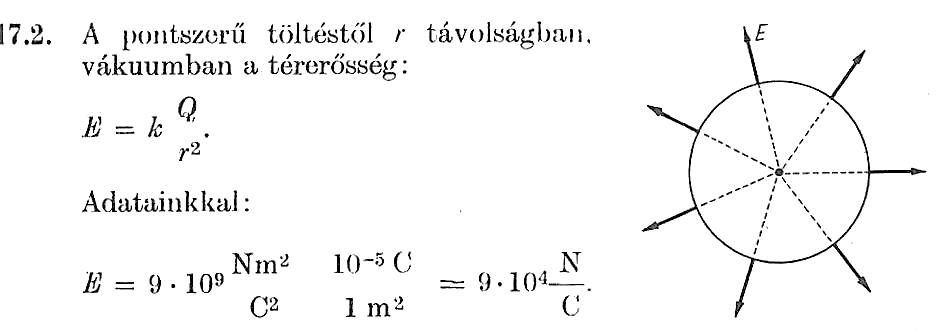 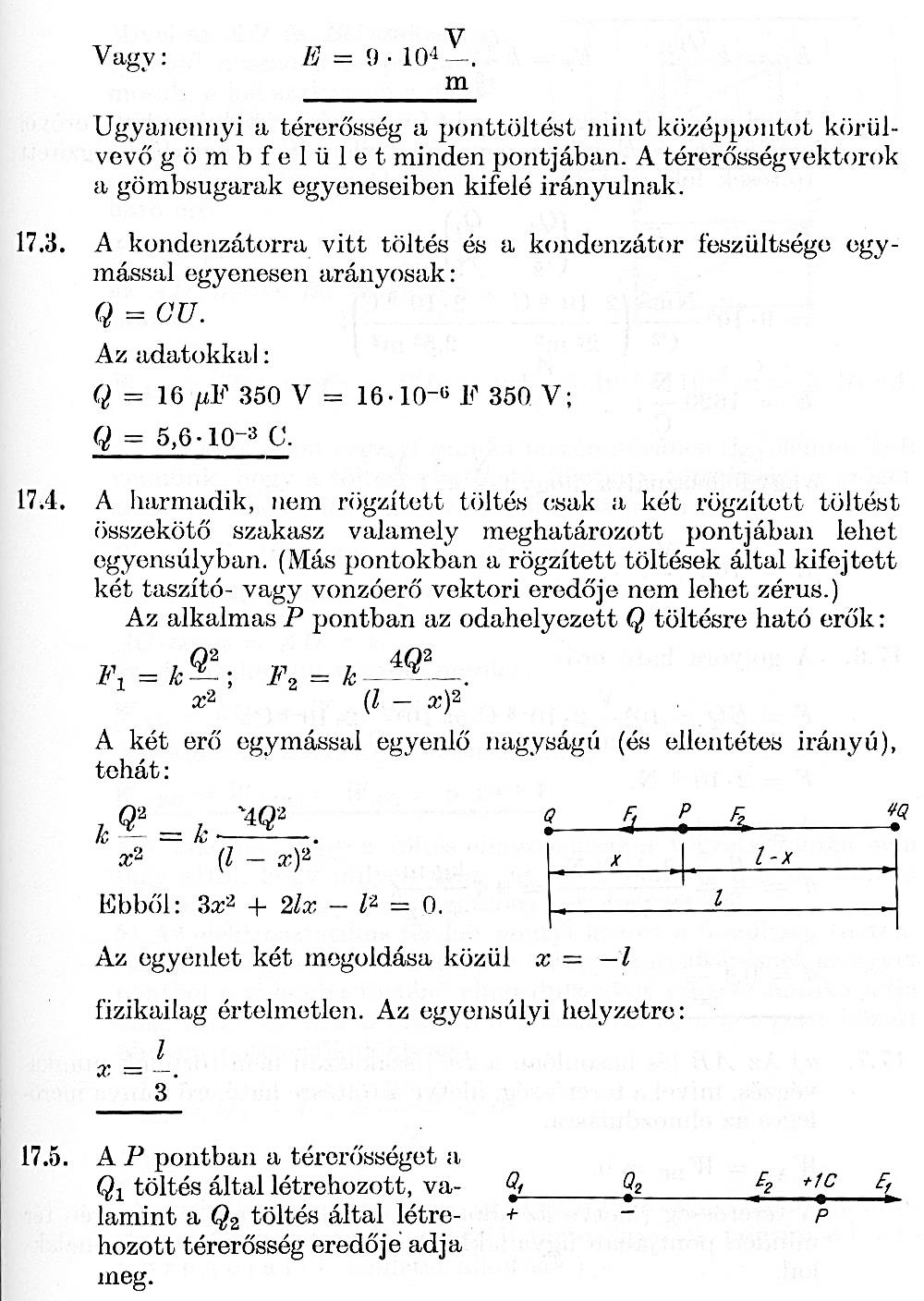 17.3. Mekkora töltés tölti fel a 16 μF-os kondenzátort 350 V feszültségre?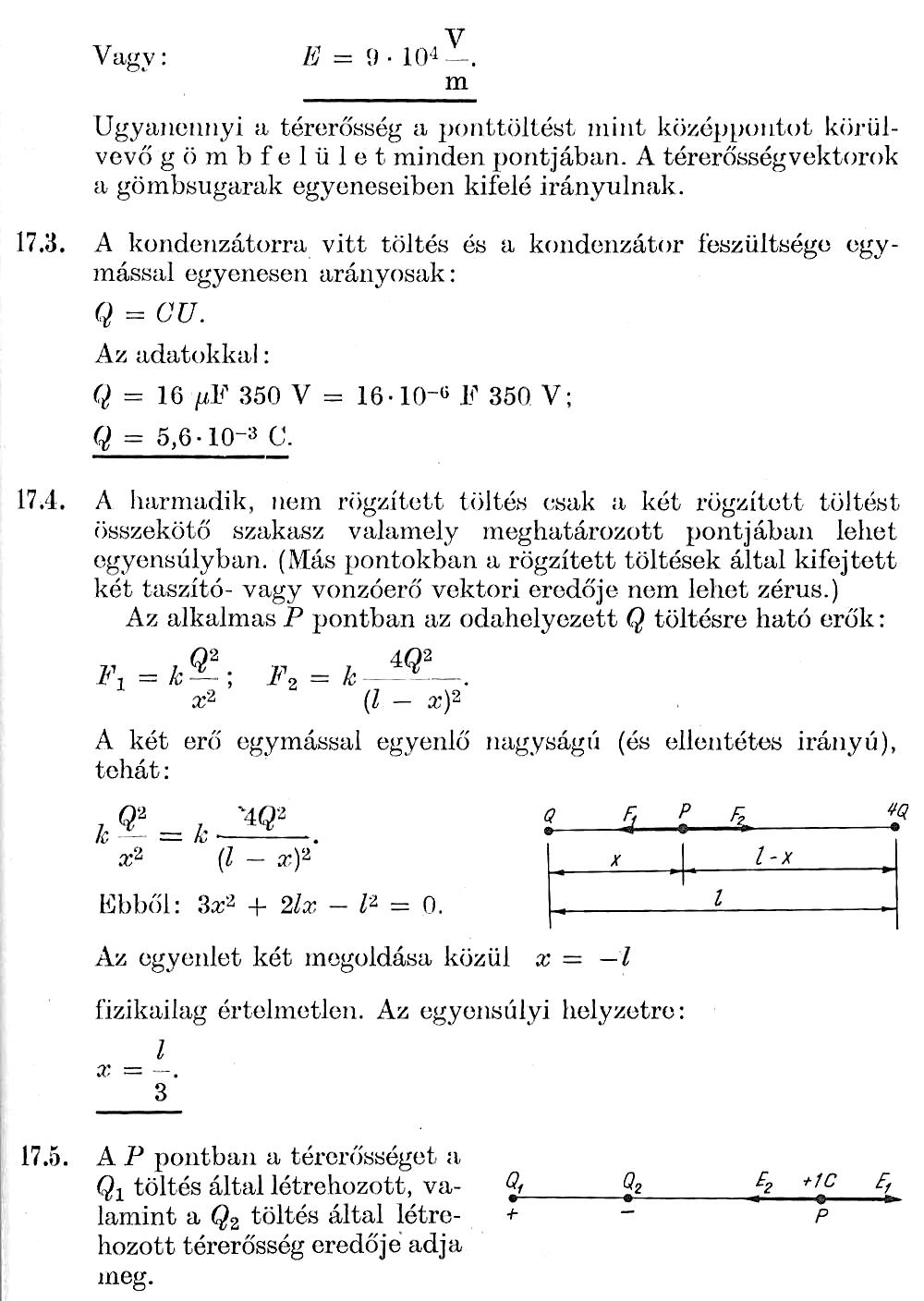 17.5.  Két pontszerű töltés egymástól 0,5 m távolságban van rögzítve. Mekkora és milyen irányú az elektromos térerősség a töltéseket összekötő egyenesen, a negatív töltéstől 2 m távolságban jobbra? (Q1 = 2·10–6 C, Q2 = –2·10–6 C) 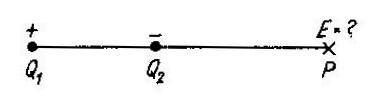 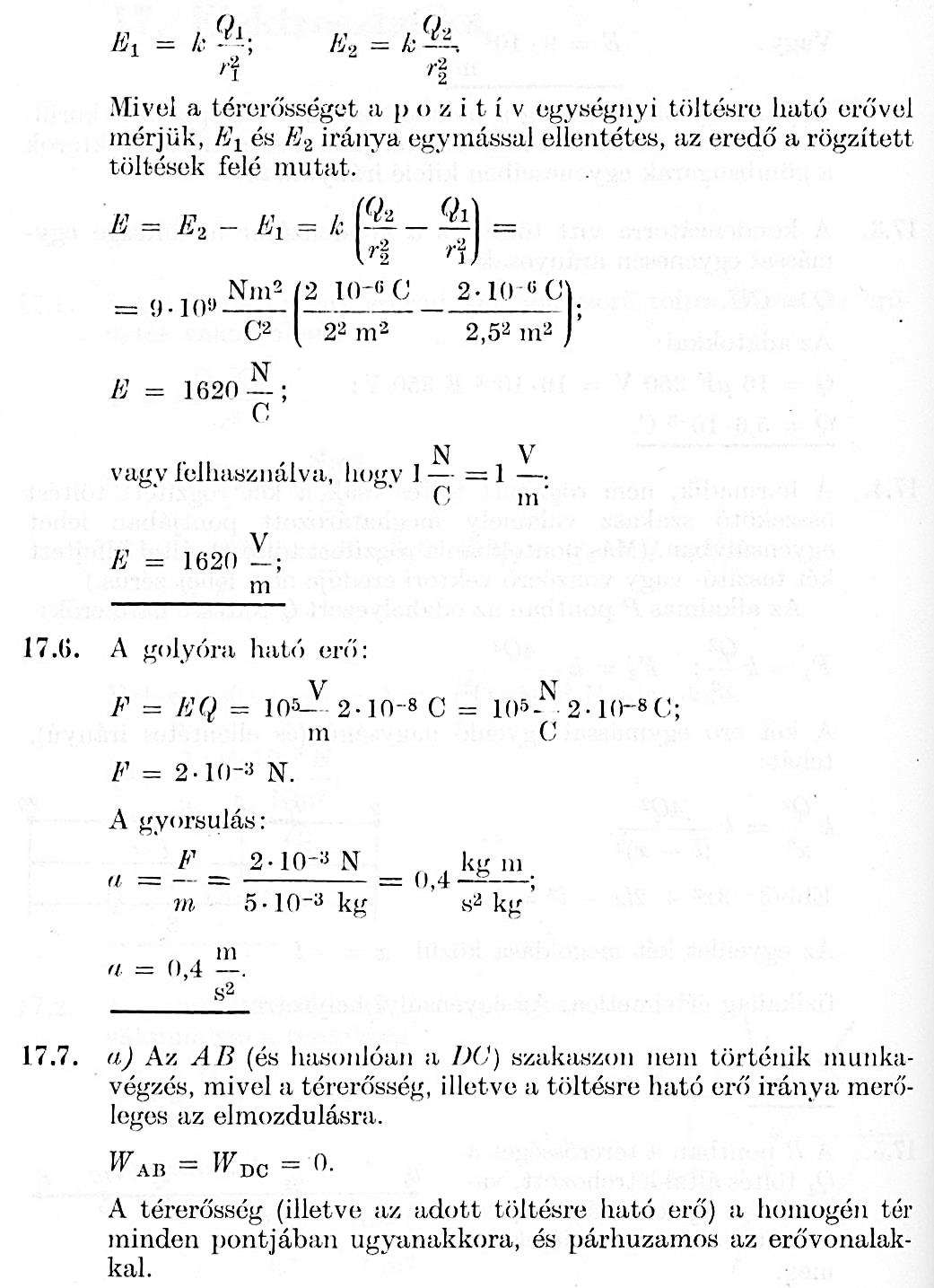 17.7. Síkkondenzátor homogén elektromos terében a térerősség 1000 N/C. Az ábra szerinti elrendezés esetén az AD és BC szakaszok 1 cm hosszúságúak.a) Mennyi munkát végeznek az elektromos erők, ha 5·10–6 C pozitív töltés az A pontból a C pontba: az ABC; vagy az ADC; vagy közvetlenül az AC úton mozdul el?b) Mennyivel kisebb a B; C; D pontban a potenciál, mint az A pontban?c) Mennyi a kondenzátor lemezei közti feszültség, ha a lemezek távolsága 3 cm?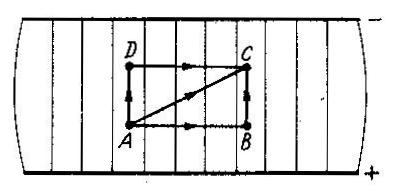 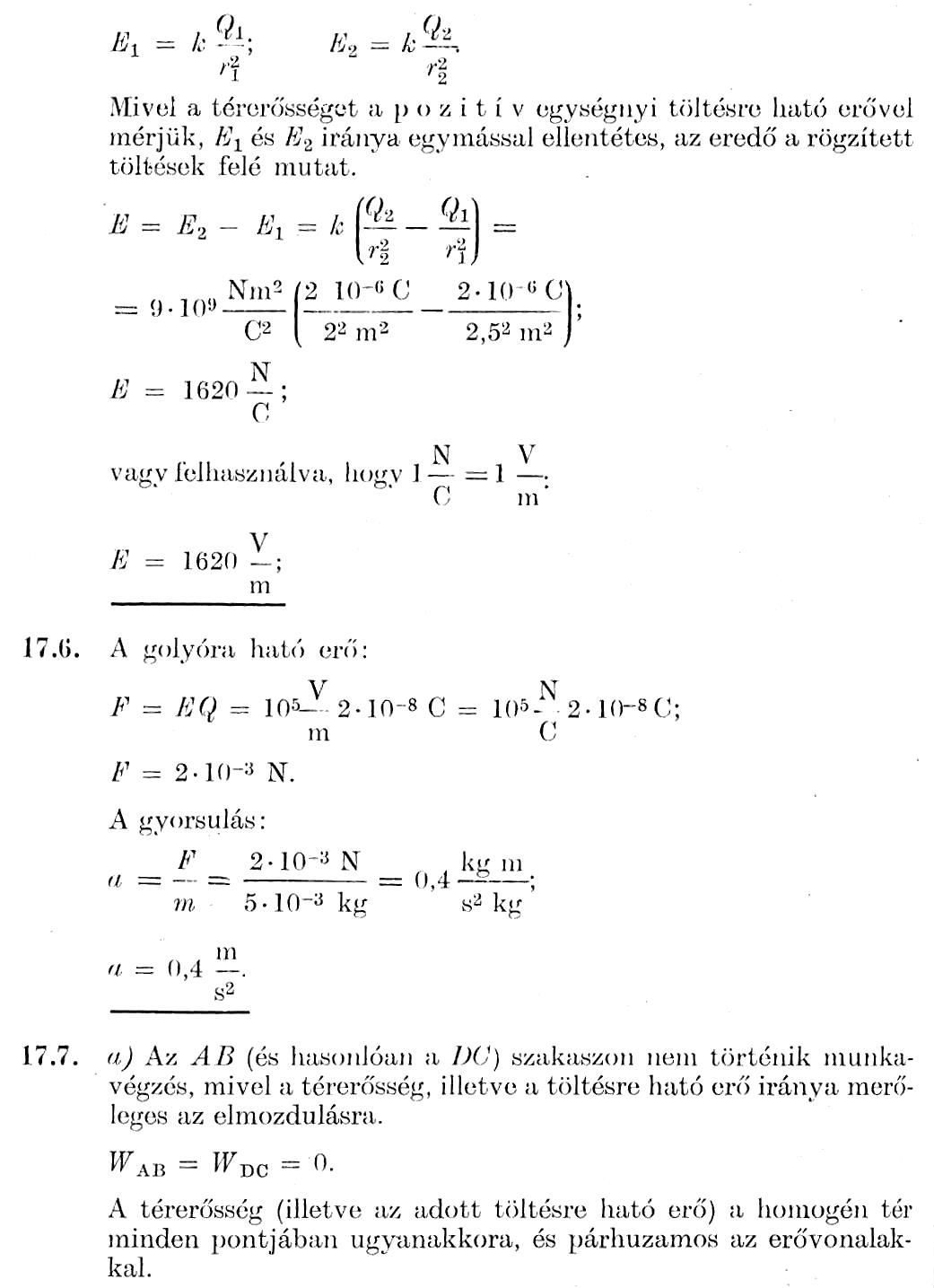 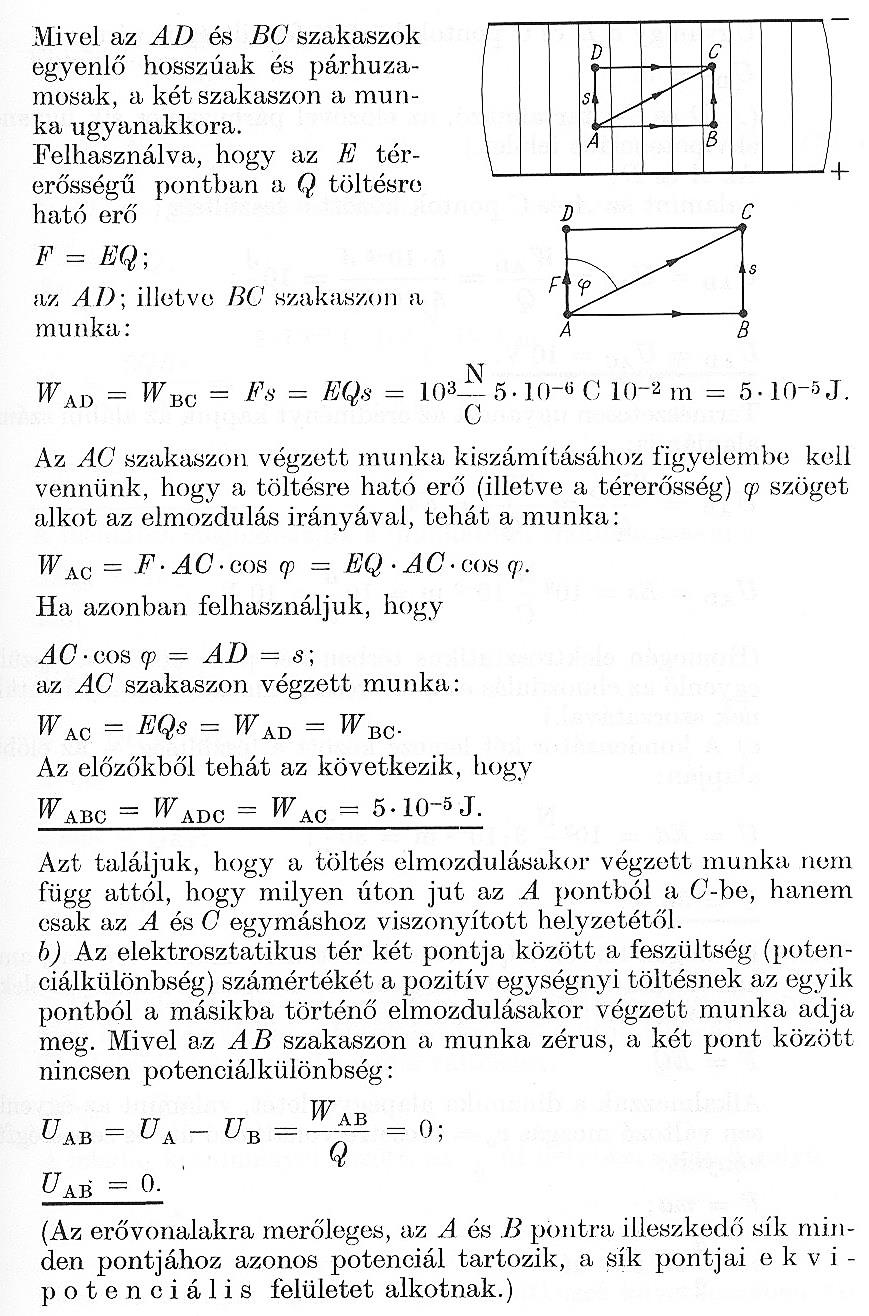 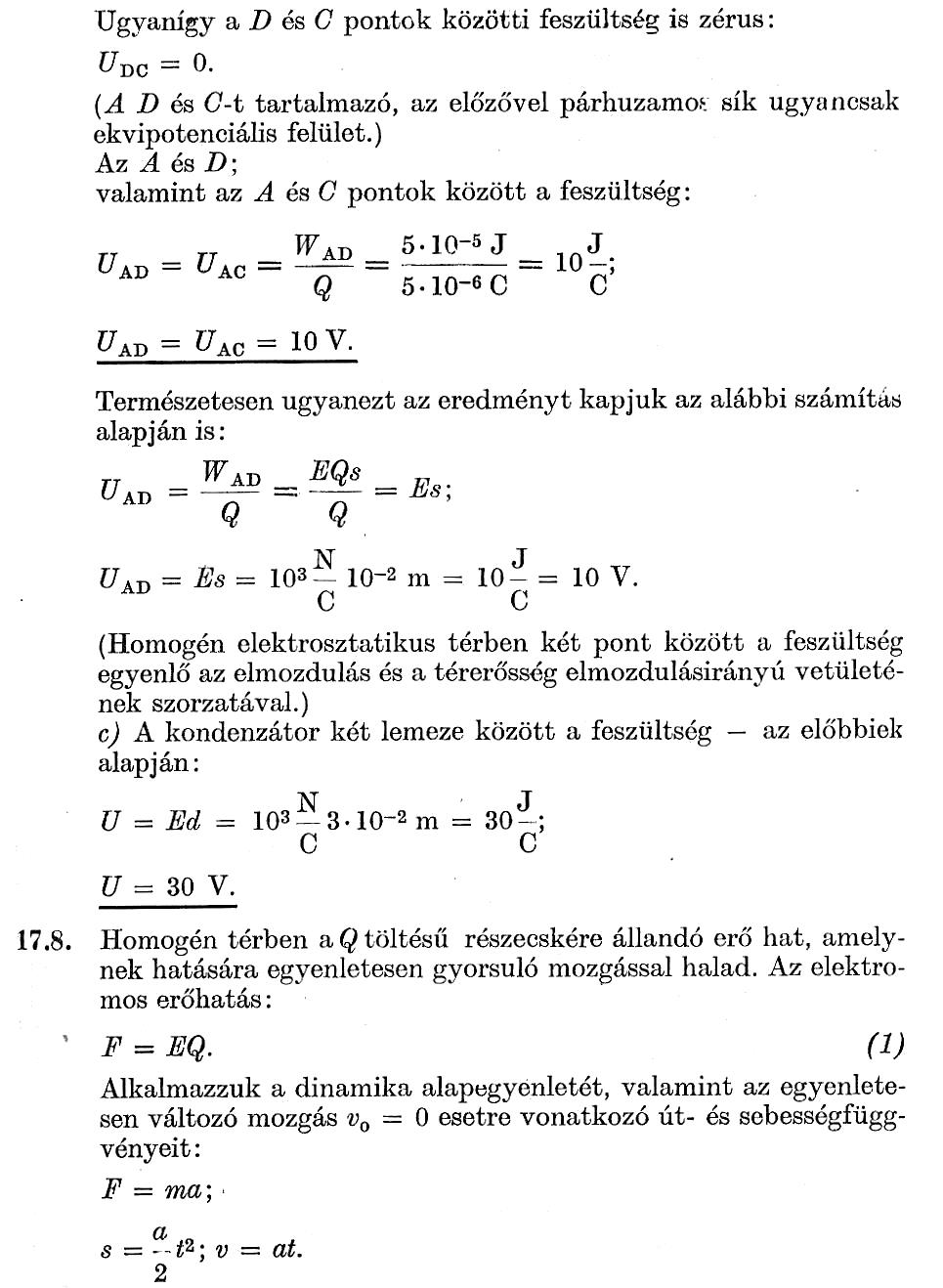 17.8. Mekkora sebességre gyorsul fel vákuumban, homogén elektrosztatikus térben, s úton az eredetileg nyugvó elektromos részecske?m = 10–6 g; Q = 10–7 C; E = 104 V/m; s = 10 cm.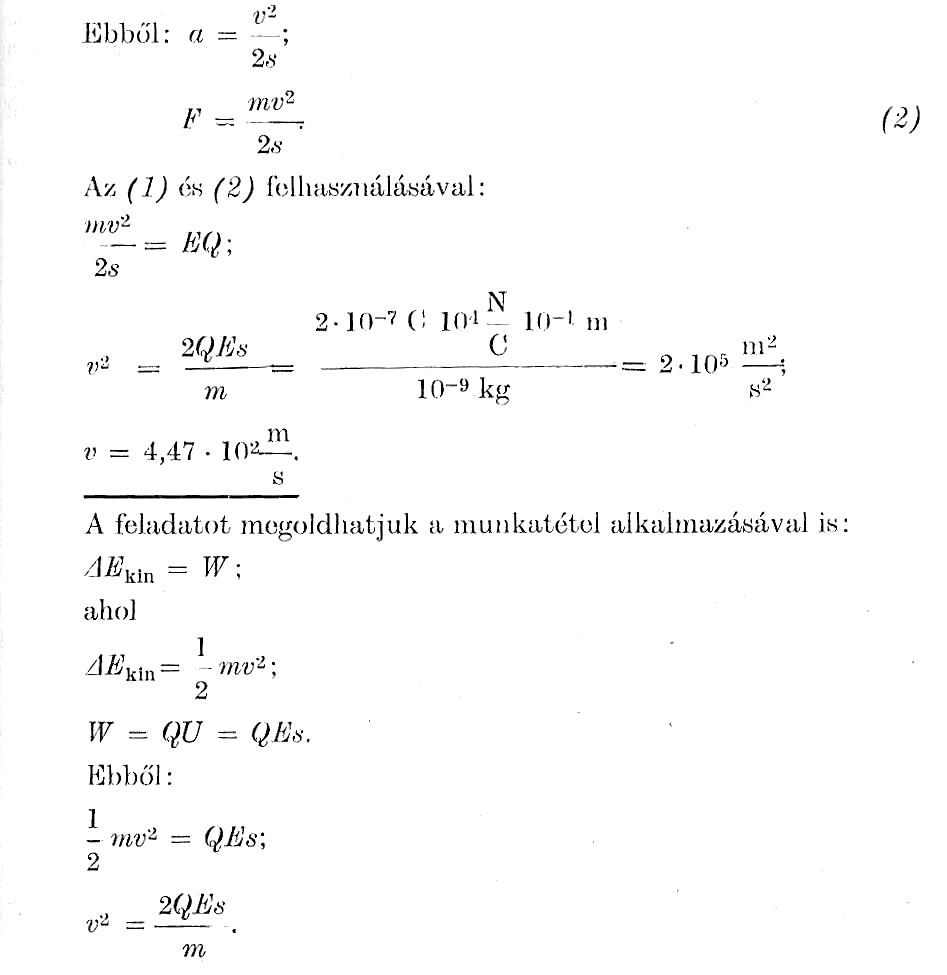 17.10. Mekkora a térerősség és a potenciál egy tömör, töltött fémgömb belsejében?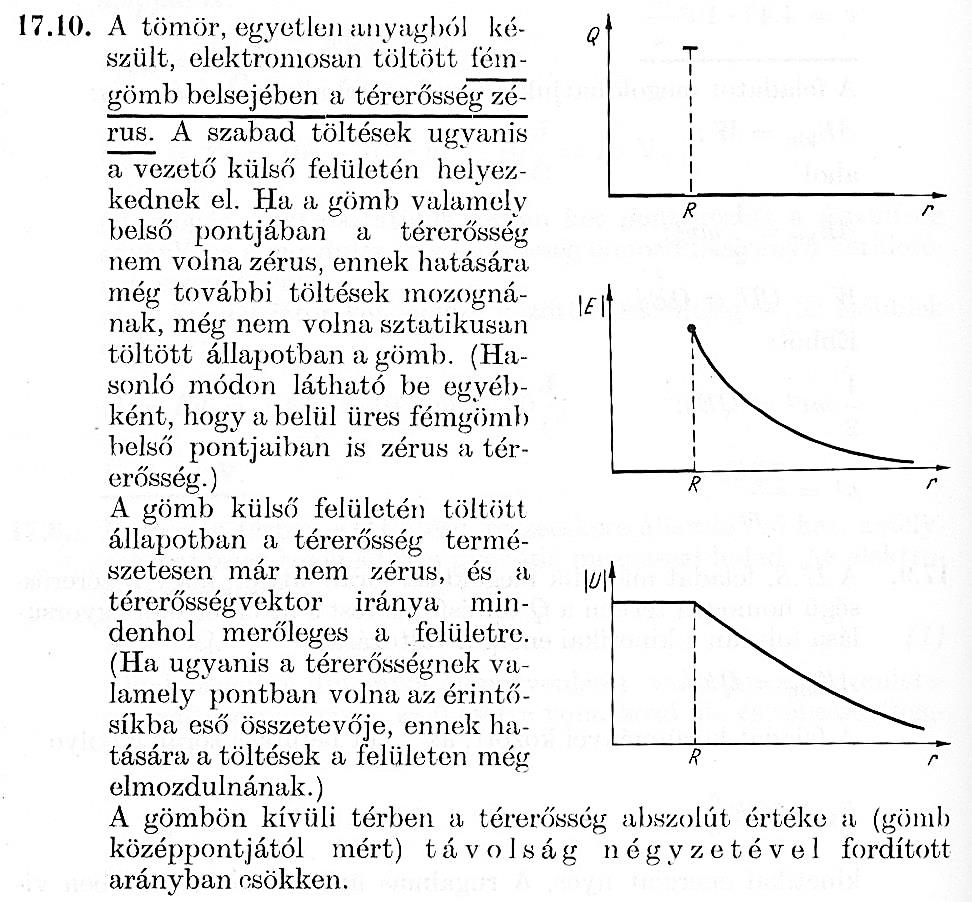 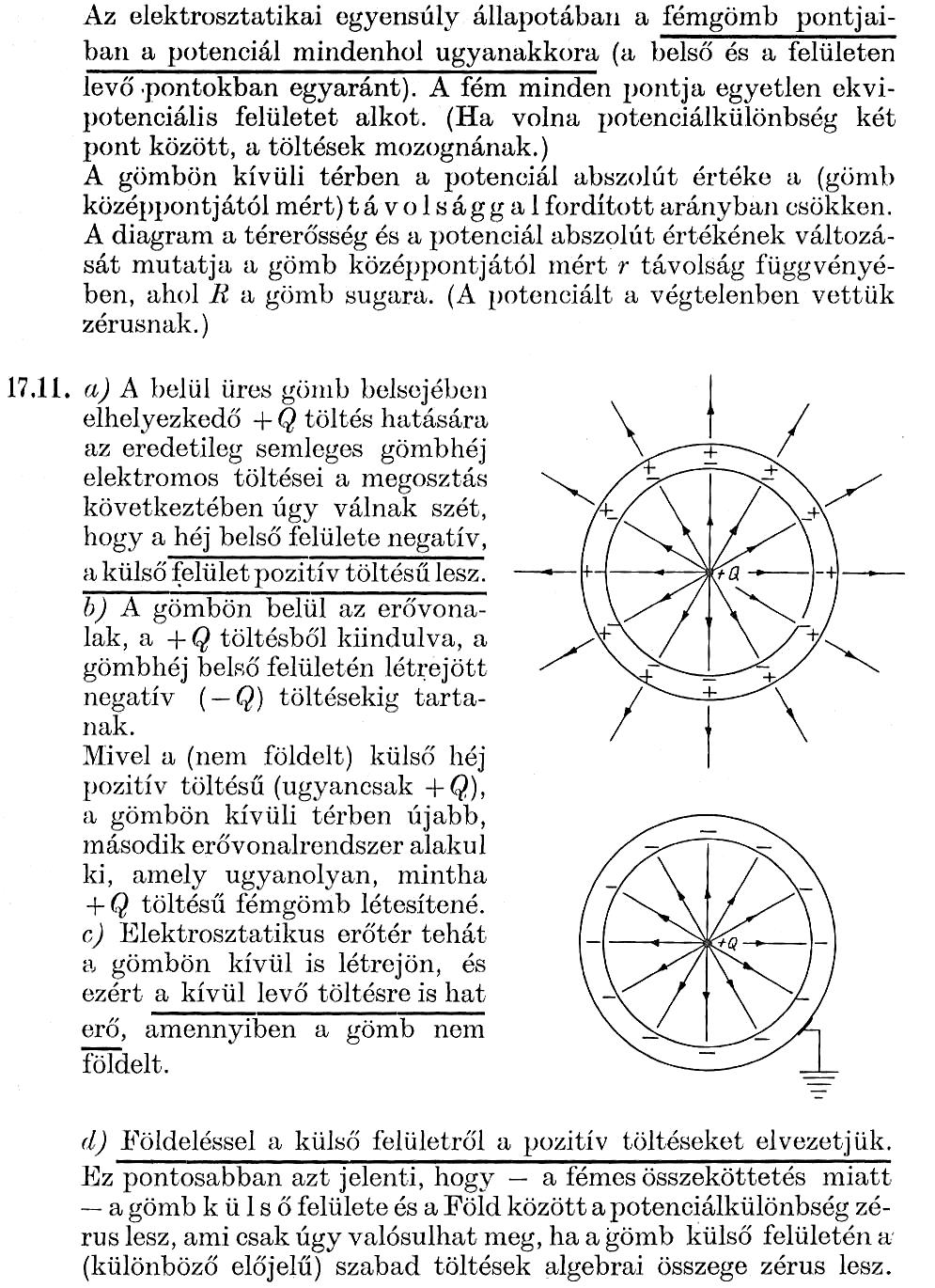 17.11. Fémből készült, töltetlen gömbhéj középpontjában +Q pontszerű töltés helyezkedik el.a) Hogyan helyezkednek el a megosztott töltések a gömbhéjon?b) Rajzoljuk meg vázlatosan az erővonalakat a gömbön belül és kívül!c) Hat-e erő a gömbön kívül levő töltésre?d) A gömböt leföldelve hogyan változik meg a töltések eloszlása?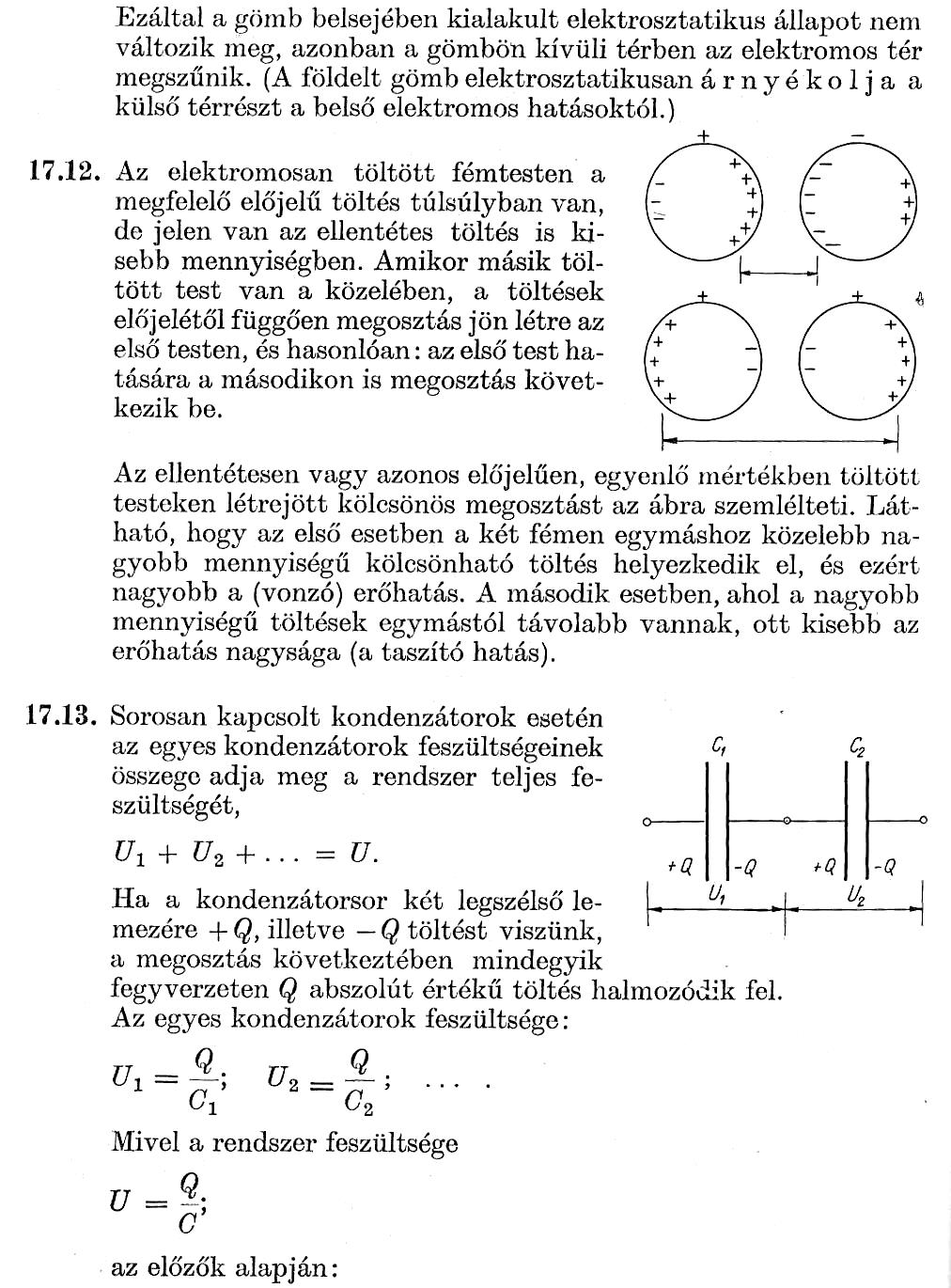 17.12. Két (nem pontszerű) fémgolyó között fellépő elektromos kölcsönhatás nagyobb, ha ellentétesen töltjük fel őket, mint azonos előjelű, ugyanolyan mértékű feltöltés esetén.Hogyan lehetséges ez?17.13. Sorosan kapcsoltunk egy 4 μF-os és egy 6 μF-os kondenzátort. Mekkora töltéstől töltődik fel a rendszer 220 V-ra?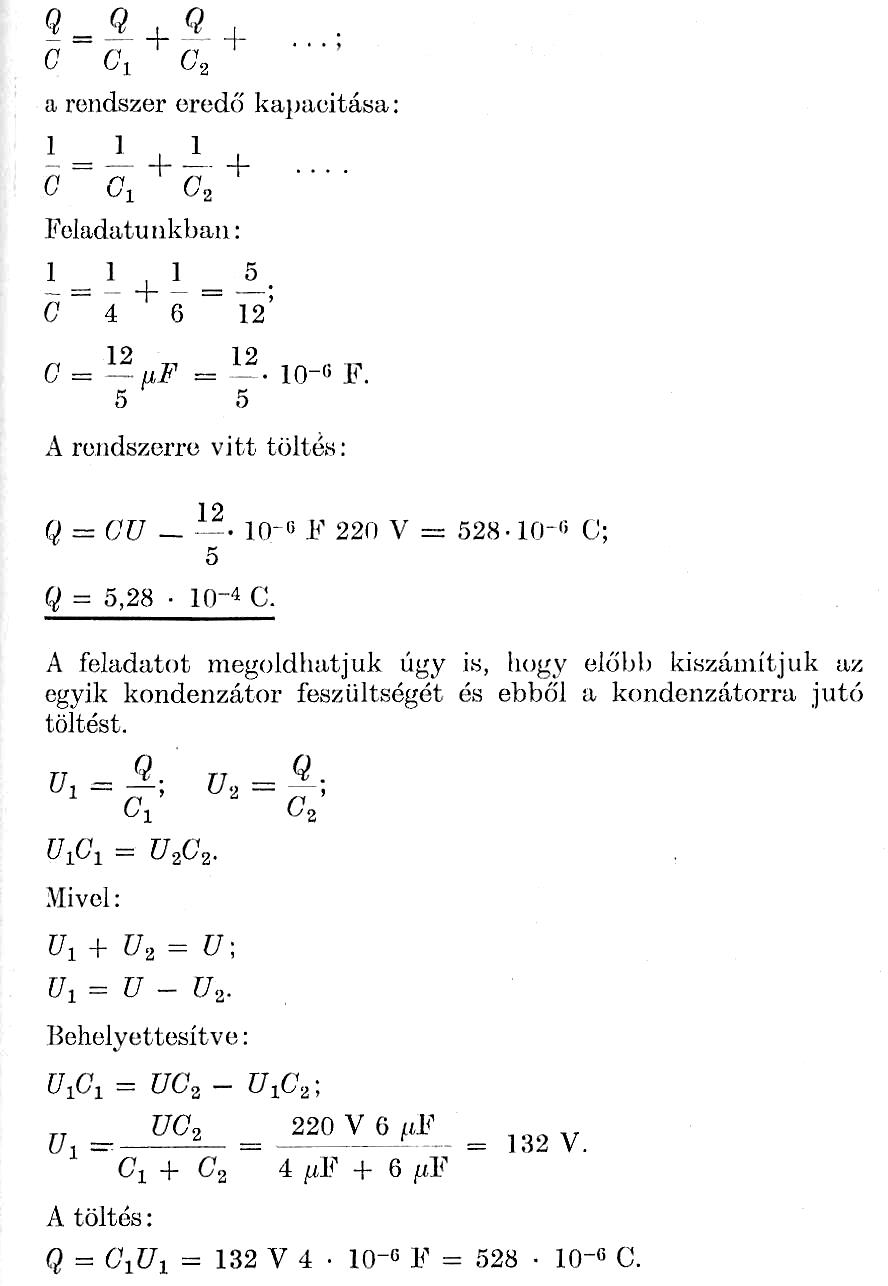 17.14. Két azonos kapacitású kondenzátor egyikét feltöltjük 100 V-ra, a másikat 200 V-ra.Ezután párhuzamosan kötjük őket:a) azonos pólusaikkal;b) ellentétes pólusaikkal.Mekkora lesz a kondenzátorok feszültsége?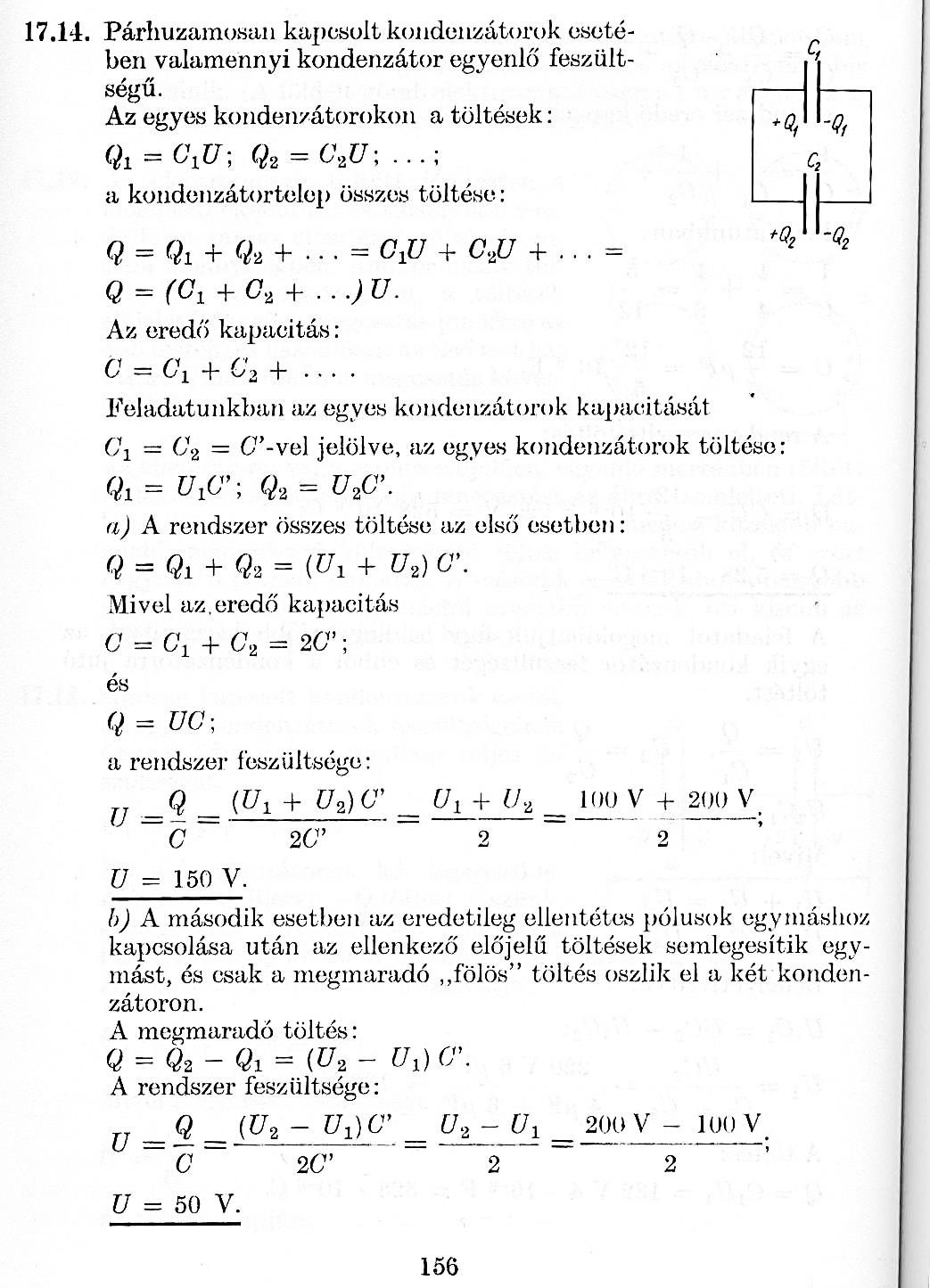 17.24. Mekkora sebességre gyorsul fel vákuumban, U = 500 V feszültség hatására az 
m = 10–5 g tömegű, Q = 10–8 C elektromos töltésű, eredetileg nyugvó részecske?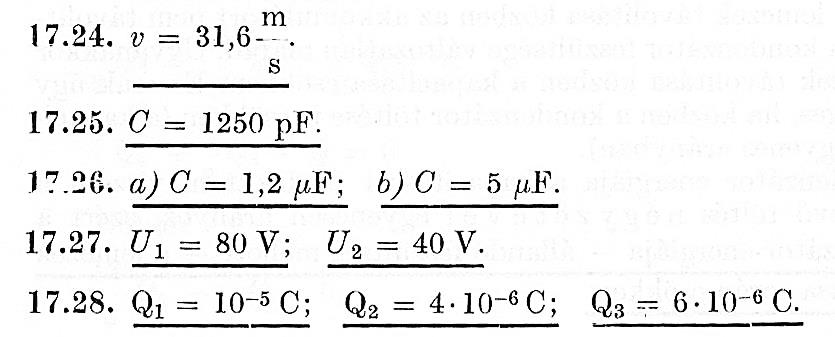 17.28. Három kondenzátort az ábra szerint rákapcsolunk egy U = 12 V feszültségű telepre.Mekkora az egyes kondenzátorokon levő töltés?  C1 = 1 μF, C2 = 2 μF, C3 = 3 μF. 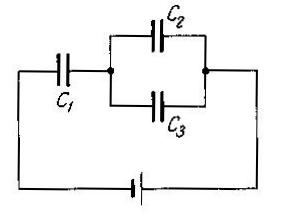 